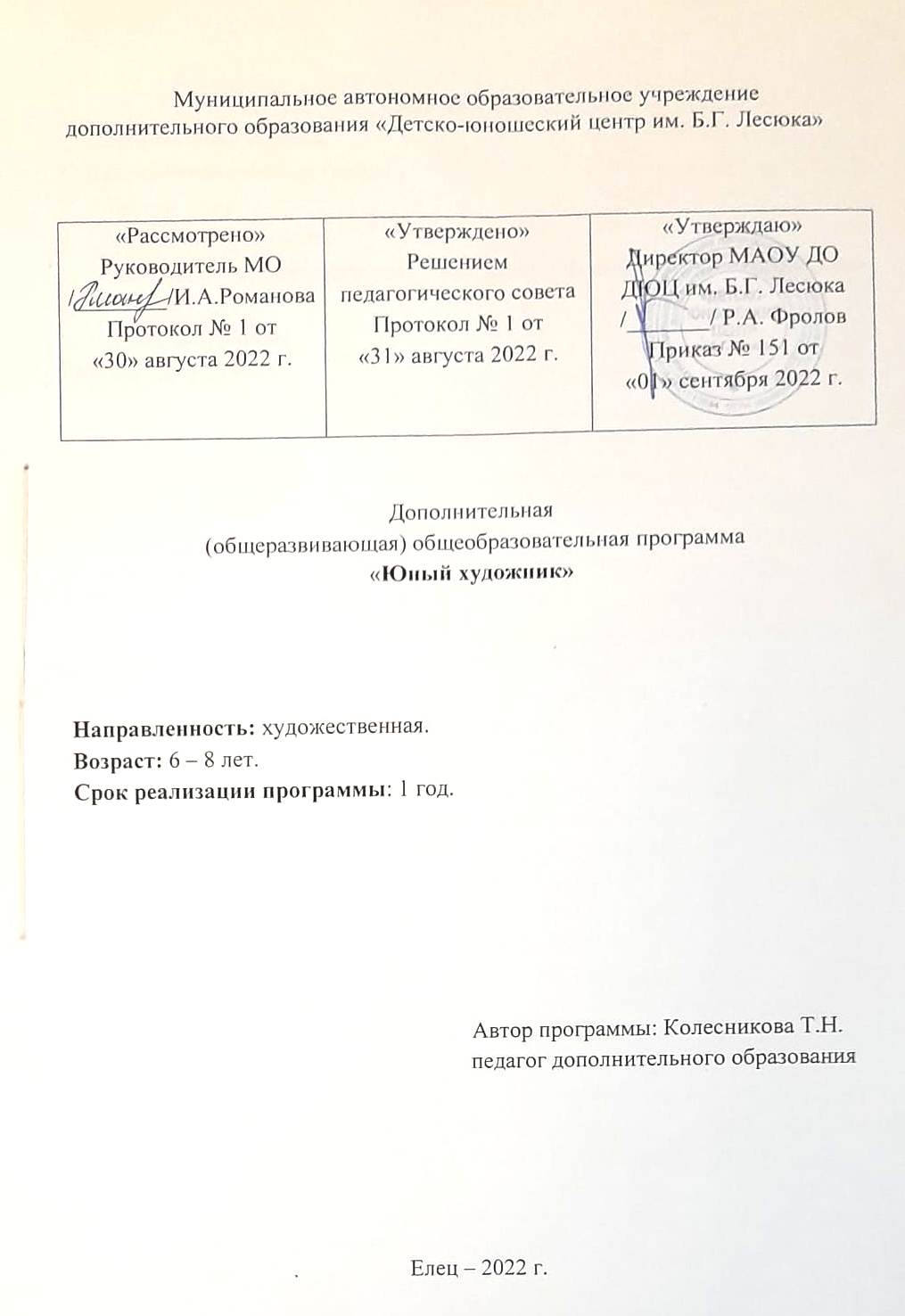 Содержание1.  Пояснительная записка 2.  Календарный учебный график 3.  Учебный план  4.  Содержание программы 5.  Оценочные и методические материалы (методические обеспечение программы)6.  Список литературы Рабочая программа ПОЯСНИТЕЛЬНАЯ ЗАПИСКАДополнительная (общеразвивающая) общеобразовательная программа «Юный художник» художественной направленности, предполагает начальный уровень освоение знаний и практических навыков по изобразительному искусству.     Программа  «Юный художник» разработана согласно требованиям Локального акта «Положение о структуре, порядке разработки и утверждения дополнительных (общеразвивающих) общеобразовательных программ в МАОУ ДО ДЮЦ им. Б.Г. Лесюка (Приказ от 31.08.2021  №129) и ориентирована на решение обучающих и воспитательных задач, определяемых Концепцией духовно-нравственного развития и воспитания личности гражданина России (2009 г.), Концепцией развития дополнительного образования детей до 2030 года, Стратегией развития воспитания в РФ на период до 2025 года (распоряжение Правительства РФ от 29 мая 2015 г. № 996-р), и разработана с учетом образовательных запросов обучающихся, интересов их родителей, а также нормативно-правовых документов: - «Конвенции о правах ребенка»;- Федеральный закон от 29.12.2012 N 273-ФЗ (ред. от 01.03.2020) «Об образовании в Российской Федерации». - Приказ Министерства просвещения Российской Федерации от 09 ноября 2018 г. № 196 «Об утверждении порядка организации и осуществления образовательной деятельности по дополнительным общеобразовательным программам». - Письмо Минобрнауки России от 18.11.2015 № 09-3242 «О направлении информации» (Методические рекомендации по проектированию дополнительных общеразвивающих программ (включая разноуровневые программы).- Письмо Министерства просвещения Российской Федерации от 19.03.2020 №ГД-39/04 «О направлении методических рекомендаций». Актуальность и педагогическая целесообразность данной программы обусловлена ее практической значимостью. Дети могут применить полученные знания и практический опыт в самостоятельной деятельности. Особое место в развитии и воспитании детей занимает изобразительная деятельность, которая наиболее ярко раскрывает все их универсальные способности, умение видеть и понимать красоту окружающего мира, способствует воспитанию культуры чувств, развитию художественно-эстетического вкуса, трудовой и творческой активности, воспитывает целеустремленность, усидчивость, чувство взаимопомощи, дает возможность творческой самореализации личности. Новизна программы заключается во взаимосвязи классических занятий по рисованию, лепке, аппликации с нетрадиционными техниками рисования и «правополушарной» живописью. Термин «нетрадиционный» подразумевает использование материалов, инструментов и способов рисования, которые не являются общепризнанными и традиционными. В правополушарном рисовании методика строится на отсутствии четкой схемы, открытии неосознанного творчества и блокировании страхов. Изобразительное искусство, пластика, и рисование — наиболее эмоциональные сферы деятельности детей. И рисование и лепка имеют большое значение для обучения и воспитания детей младшего школьного возраста. Работа с различными материалами в разных техниках расширяет круг возможностей ребенка, развивает пространственное воображение, конструкторские способности, способствует развитию зрительного восприятия, памяти, образного мышления, привитию ручных умений и навыков, необходимых для успешного обучения. Кроме того, занятия с использованием нетрадиционных приемов изобразительного творчества и правополушарного рисования способствуют снятию детских страхов, укрепляют уверенность в собственных возможностях. Постоянный поиск новых форм и методов организации учебного и воспитательного процесса позволяет делать работу с детьми более разнообразной, эмоциональной и информационно насыщенной.         Обучение детей строится на сочетании коллективных и индивидуальных форм работы, что воспитывает у обучающихся взаимное уважение, умение работать в группе, развивает способность к самостоятельному творческому поиску и ответственность за свою работу, от которой зависит общий результат. Обучение сочетает в себе теоретические и практические занятия. Теоретический материал излагается в форме бесед и содержит сведения об истории развития различных видов искусств и народного художественного творчества. Основное время уделяется практическим занятиям. Предусмотрено посещение выставок и музеев с целью ознакомления воспитанников с красотой и богатством окружающего мира, а также воспитания интереса и любви к родной культуре и народу, любви к матери, родному очагу, любви к природе.   Данная программа разработана для детей, не имеющих начальной подготовки в области изобразительного и декоративно-прикладного искусства. Важным условием эффективности реализации программы является принцип разноуровневости, который заключается в предоставлении возможности заниматься всем детям от 6 лет, независимо от способностей и уровня общего развития. Цель программы: создание условий для развития творческих способностей и личностных качеств посредством обучения изобразительному искусству. Задачи программы:Образовательные:- знакомство с различными видами художественного творчества, изобразительной деятельности;- обучение приёмам работы с многообразными художественными материалами;- расширение кругозора обучающихся о художественной культуре;-  формирование умений и навыков применения полученных знаний на практике.Развивающие:- формирование творческого мышления, устойчивого интереса к художественной деятельности;- развитие художественного вкуса, фантазии, изобретательности, пространственного воображения;- формирование умений и навыков, необходимых для создания творческих работ.- развитие желания экспериментировать, выражать свои эмоции и настроение в художественных работах.Воспитательные:- воспитание трудолюбия и желания добиваться успеха собственным трудом.- воспитание внимания, аккуратности, целеустремлённости, творческой самореализации.- воспитание культуры восприятия произведений изобразительного и декоративно-прикладного искусства, скульптуры и архитектуры.Ожидаемые результаты.Личностные результаты:- формирование основ гражданственности, любви к семье, уважение к людям и своей стране; - развитие самостоятельности и личной ответственности за свои поступки, на основе представлений о нравственных нормах; - формирование эстетических потребностей, ценностей и чувств; - развитие воображения, образного мышления, пространственных представлений, сенсорных способностей; - развитие навыков сотрудничества со взрослыми и сверстниками; - формирование установки на безопасный, здоровый образ жизни, наличие мотивации к творческому труду, работе на результат, бережному отношению к материальным и духовным ценностям. Метапредметные результаты - овладение способностью принимать цели и задачи учебной деятельности; - освоение способов решения проблем творческого и поискового характера; - формирование умения планировать, контролировать и оценивать учебные действия в соответствии с поставленной задачей и условиями ее реализации; - определять наиболее эффективные способы достижения результата; - формирование умения понимать причины успеха/неуспеха учебной деятельности и способности конструктивно действовать даже в ситуациях неуспеха; - освоение начальных форм познавательной и личностной рефлексии; - использование средств информационных и коммуникационных технологий для решения художественных и познавательных задач; - овладение логическими действиями сравнения, анализа, синтеза, обобщения, классификации по родовидовым признакам, установления аналогий и причинно-следственных связей; - формирование умения слушать собеседника и вести диалог, осуществлять совместную деятельность.Предметные результаты:обучающиеся должны знать:- виды и жанры художественного творчества;- разновидности художественных материалов для творчества;- основы цветоведения.обучающиеся должны уметь:-  правильно сидеть за столом;-  правильно держать лист бумаги и карандаш;-  свободно работать карандашом, без напряжения проводить линии в нужных направлениях, не вращая при этом лист бумаги;-  передать в рисунке простейшие формы, общее пространственное положение, основной цвет предметов;-  правильно работать акварельными красками, гуашью, пастелью и т.д.;-  разводить и смешивать краски;-  сравнивать рисунок с изображаемым предметом (натурой);-  чувствовать красоту цвета, передавать свое отношение к изображаемым объектам цвета, тона и т.д.;- правильно работать с ножницами, клеем, линейкой и т.д.обучающие должны иметь навыки:- живописи;- рисунка;- декоративно-прикладного искусства;- лепки и аппликации.Срок реализации программы: 1 год (36 учебных недель в год). Условия реализации программы. Обучаться по данной программе могут все желающие дети 6-8 лет. Форма организации занятий: - познавательная деятельность (лекции, мини-выставки, дидактические игры, викторины, мастер-классы и т. д.);- ценностно-ориентированная деятельность (беседы, дискуссии, практикумы и т. д.);- общественная деятельность (посещение экскурсий, культурно-массовых мероприятий и т.д.).Режим занятий группы:Периодичность занятий: 1 раза в неделю по 1 часу;Общее количество часов: 36 часов.КАЛЕНДАРНЫЙ УЧЕБНЫЙ ГРАФИК    Начало учебного года – 5 сентября текущего учебного года    Окончание учебного года – 31 мая текущего учебного года    Режим работы объединения  в период осенних, зимних и весенних каникул – согласно утвержденному расписанию на учебный год    Сроки диагностики уровня освоения программного материала – декабрь-январь, апрель-май     Каникулы – согласно срокам каникул, установленным в учреждениях, на базе которых работают объединения.УЧЕБНЫЙ ПЛАН СОДЕРЖАНИЕ ПРОГРАММЫВводное занятие.Ознакомление с курсом обучения. Организация рабочего места. Беседа о видах изобразительного искусства. Знакомство с материалами и приёмами живописи (мазок, примакивание, тычёк). Требования по безопасности труда и пожарной безопасности на занятиях по изобразительной деятельности. Правила внутреннего распорядка учебного кабинета.Живопись.«Образ дерева». Изучение художественных свойств гуаши. Особенности гуаши: плотность, густая консистенция, возможность использования для перекрытия одного слоя краски другим, легкость смешивания. Понимание формы предмета. Практическое задание: сравнение по форме и цвету различных деревьев. Использование этого опыта в изображении осеннего дерева.Знакомство с цветовым кругом. Понятие об основных, составных, теплых и холодных цветах. Беседа о цветовом круге. Деление цветов на основные и составные, тёплые и холодные. Особенности тёплых цветов (ощущение тепла, согревания). Особенности холодных цветов (чувство прохлады). Практическое задание: выполнение декоративной композиции «Закат на море» с использованием теплых и холодных цветов.Композиция «Бабочки» в технике монотипия.Изучение акварели как художественного материала. Техника письма «по сырому». Знакомство с техникой монотипии (отпечаток красочного пятна). Практическое задание: выполнение композиции в технике «монотипия».Натюрморт - монотипия «Осенние листья» (нетрадиционная техника). Закрепление знаний о технике «монотипия». Сочетание монотипии с традиционными техниками рисования в натюрморте. Практическое задание: выполнение осеннего натюрморта с использованием техники «монотипия». «Осенний день». Нетрадиционная техника «пуантилизм»Рассказ о пуантилизме – технике письма картин раздельными мазками правильной, точечной или прямоугольной формы, где, нанося на холст чистые краски, происходит оптическое смешение цветов. Практическое задание: выполнение композиции в точечной манере письма при помощи ватных палочек.Осенний пейзаж. Правополушарная техника живописи. Пейзаж как жанр изобразительного искусства. Линия горизонта в пейзаже. Практическое задание: пейзаж, исполненный в правополушарной технике живописи.    «Готовимся ко Дню матери». ПортретПортрет как жанр изобразительного искусства. Презентация «Женские портреты в искусстве». Изучение пропорций головы. Практическое задание: портрет мамы по памяти.Композиция «Елочка нарядная на праздник к нам пришла»История праздника и понятие традиция. Рисование по памяти. Практическое задание: композиция «Ёлочка». Зимний пейзаж. Правополушарная техника.Жанр изобразительного искусства «пейзаж». Презентация «Изображение живой природы в искусстве». Практическое задание: пейзаж, исполненный в правополушарной технике. Композиция «Снеговик».Изображение снеговика при помощи округлой формы частей предмета и их величины («большой», «поменьше», «маленький»), правильное расположение частей относительно друг друга. Практическое задание: живописный рисунок снеговика по памяти.Перспектива. Изображение парковой аллеи.Расссказ «Перспектива в рисунке как способ изображения объемных фигур, передающий их собственную пространственную структуру и расположение в пространстве». Понятия горизонт, точки схода, уровень глаз. Правила прямой линейной и световоздушной перспективы. Практическое задание: изображение паркового пейзажа в перспективе.Композиция на тему «Защитники Отечества».Рассказ о празднике 23 Февраля. Изучение приёмов рисования военной техники. Практическое задание: композиция на заданную тему.Композиция на тему «Любимый вид спорта».Изучение особенностей изображения фигуры человека в движении. Практическое задание: композиция на тему «Спорт», изображение фигуры человека в движении.Цветочный натюрморт. Цветочный натюрморт – самый распространённый и самый первый, выделившийся в отдельный жанр. Понятия натюрморт, композиция, размер, цвет и свет. Практическое задание: живописный натюрморт с цветами.Рисунок  и графикаЛиния. Точка. Пятно. Декоративный натюрморт и его особенности.Беседа «Линия, точка, пятно – основополагающие изображения». Понятия декоративность, натюрморт. Особенности декоративного натюрморта. Практическое задание: декоративный натюрморт.Зарисовки предметов карандашом. Изучение формы, размера и конструкции предметов. Практическое задание: правильно работать карандашом, выявлять форму предмета, определять размер и местоположение на листе.Композиция, посвященная  Дню космонавтики.Граттаж – техника нетрадиционного рисования (процарапывание). Практическое задание: композиция на космическую тему в технике граттаж.Декоративно-прикладное творчество    Понятие «декоративно-прикладное искусство».  Народные промыслы       Презентация о декоративно-прикладном искусстве как разделе изобразительного искусства, Понятия «ремесло», «промысел». Виды ДПИ. Практическое задание: просмотр презентации и образцов ДПИ.Роспись народной игрушки  матрёшки.История создания русской матрешки, её особенности. Практическое задание: изучение элементов росписи матрешки, Составление узора при помощи ватных палочек.Витраж как вид декоративно-прикладного искусства. Стилизация под витраж «Рыбка».Витраж - орнаментальная или сюжетная декоративная композиция (в окне, двери, перегородке, в виде самостоятельного панно) из стекла или другого материала, пропускающего свет.  Презентация о витражах. Приёмы витража. Практическое задание: просмотр презентации, стилизация рыбки в виде витража.Лепка (пластилин, тесто).     Знакомство со свойствами солёного теста.  Лепка птицы.Рассказ о свойствах солёного теста. Технология лепки и особенности конструктивного построения фигурки птички.Практическое задание: создание из солёного теста птички.Лепка любимого животного из соленого теста.Закрепление приёмов работы с солёным тестом. Практическое задание: создание из солёного теста фигурки котика и его декорирование.«Весёлый ежик». Нетрадиционная техника рисования пластилином.Формирование навыков работы с пластилином, пробуждение интереса к лепке. Практическое задание: освоение новых приемов работы с пластилином и создание с их помощью сюжетной картины.Иллюстрирование и оформительская деятельность.     Открытка, посвященная Дню матери.     Открытка,  поздравление, шрифт. Связь с рисунком, композицией, живописью.     Практическое задание: поздравительная открытка.Новогодняя открытка. Рассказ  об открытке, как о виде творчества, в котором сочетаются изобразительное и литературное искусство. Практическое занятие: изготовление открыток в разных техниках. Поздравительная открытка к 8 МартаРассказ о Международном Женском Дне «8 Марта». Создание открытки - поздравления. Использование аппликации и «бумагопластики». Практическое задание: изготовление макета открытки в техниках «аппликация» и  «бумагопластика». «В гостях у сказки». Иллюстрирование любимой сказки Сказка как любимый жанр художников. Понятия «иллюстрация», «эскиз». Работа от эскиза до композиции. Разнообразный характер сказочных героев. Практическое задание: выполнение иллюстрации к сказкам.Оформление работ.Подготовка к просмотру. Практическое задание: изготовление паспарту.Воспитательно-досуговые мероприятия. Подготовка к конкурсам и выставкам.  Воспитательно-досуговое мероприятие. Викторина, посвященное 4 ноября.Презентация о Дне Народного Единства. Проведение викторины – игры, заключенной в ответах на устные или письменные вопросы по теме. Практическое задание: просмотр презентации, ответы на вопросы викторины.Воспитательно-досуговое мероприятие. Новогодняя викторина.Презентация на тему «Как отмечают Новый год в разных странах». Проведение викторины на Новогоднюю тему. Практическое задание: просмотр презентации, ответы на вопросы викторины.Викторина на тему: «Народные куклы весенних обрядов»Показ презентации и образцов кукол весенних обрядов.Практическое задание: проведение викторины.Подготовка к городскому конкурсу «Дорогами войны».Беседа о Великой  Отечественной  войне  как  справедливой освободительной войне советского народа против фашистской Германии, ее сообщников. Тема Отечественной войны 1941 – 1945 годов находит отражение во всех сферах изобразительного искусства. Практическое задание: композиция на тему конкурса.Промежуточный и итоговый контроль.Промежуточное тестирование.  Промежуточное тестирование  оценивает результаты деятельности обучающихся в конце каждого полугодия. Практическое задание: тесты на тему «Изобразительное искусство».Итоговое тестирование. Основная цель итогового тестирования — обеспечение объективной оценки результатов обучения, которая ориентирована на характеристику освоения содержания курса.  Практическое задание: тесты на тему «Изобразительное искусство». 9. Итоговое занятие (просмотр).Итоговый просмотр практических работ. Анализ творческих работы участников объединения, вручение грамот и призов.Оценочные и методические материалы (методические обеспечение программы).Формы подведения итогов реализации программы: 	- промежуточный контроль (по результатам изучения тем, разделов) в форме опросов, наблюдения, тестирования, взаимоконтроля;	 - итоговый контроль (в гонце учебного года).	Контроль предполагает использование диагностирования, личных наблюдений педагога, отслеживания результатов работ каждого ребёнка на занятии, самоконтроль.Диагностировать полученные знания и умения позволяют различные методики - опрос, тестовые задания, наблюдения. На протяжении процесса обучения отслеживается эффективность работы обучающихся по результатам выполнения практических заданий по каждой теме, способность детей самостоятельно выполнить практические задания. Работы обучающихся оцениваются соответственно поставленной задаче, технической и эстетической стороне выполнения. Цели диагностики: 1 полугодие обучения - определение уровня эстетической культуры, интересов, художественных способностей; конец года обучения – корректировка пространственных представлений, образного мышления, эмоциональной отзывчивости, профессиональное ориентирование. Форма отслеживания результатов усвоения дополнительной общеобразовательной программы предполагает: индивидуальное наблюдение — при выполнении практических приемов обучающимися; тестирование — при проверке терминологии и определении степени усвоения теоретического материала. 	Для изучения результативности реализации программы предлагается систематическое отслеживание результатов деятельности ребенка.	Показатели критериев определяются тремя уровнями: высокий; средний; низкий.1. Сформированность умений и навыков:-Высокий: владеет техническими умениями и навыками, умеет правильно использовать инструменты (ножницы, линейка, карандаш, ластик).-Средний: выполняет отдельные технические умения и навыки, умеет правильно использовать инструменты.-Низкий: слабо сформированы технические умения, при использовании инструментов испытывает затруднения.2. Глубина и широта знаний по содержанию программы:          -Высокий: имеет широкий кругозор знаний по содержанию курса, владеет определенными понятиями (название, определения…), свободно использует технические обороты, пользуется дополнительным материалом.-Средний: имеет неполные знания по содержанию курса, оперирует специальными терминами, не использует дополнительную литературу.-Низкий: недостаточны знания по содержанию курса, знает отдельные определения.3. Позиция активности и устойчивого интереса к деятельности:-Высокий: проявляет активный интерес к деятельности, стремится к самостоятельной творческой активности.-Средний: проявляет интерес к деятельности, настойчив в достижении цели, проявляет активность только на определенные темы или на определенных этапах работы.-Низкий: присутствует на занятиях, не активен, выполняет задания только по четким инструкциям, указаниям педагога.4. Разнообразие творческих достижений:-Высокий: регулярно принимает участие в выставках, конкурсах, в масштабе района, города.-Средний: участвует в выставках внутри кружка, учреждения.-Низкий: редко участвует в конкурсах, соревнованиях, выставках внутри кружка.5. Развитие познавательных способностей: воображения, памяти, речи, сенсомоторики:-Высокий: точность, полнота восприятия цвета, формы, величины, хорошее развитие мелкой моторики рук; обладает содержательной, выразительной речью, умеет четко отвечать на поставленные вопросы, обладает творческим воображением; у ребенка устойчивое внимание.-Средний: ребенок воспринимает четко формы и величины, но недостаточно развита мелкая моторика рук, репродуктивное воображение с элементами творчества; знает ответы на вопрос, но не может оформить мысль, не всегда может сконцентрировать внимание.-Низкий: не всегда может соотнести размер и форму, мелкая моторика рук развита, слаба, воображение репродуктивное.Формы и методы работы по программе: беседы, конкурсы, игры, викторины, мини-выставки.Вариант тестирования объединения «Юный художник»         1. «Кто пишет картины» - выбрать нужную профессию из предложенных.     а) врач б) воспитатель в) почтальон г) художник.        2. «Что нужно художнику» - выбрать инструменты художника.а) палитра и кисти;    б) скрипка;    в) тетрадь с нотами;   г) строительные инструменты.       3. «Выбери натюрморт» - выбрать репродукцию, соответствующую заданному жанру живописи.а) б)                    в)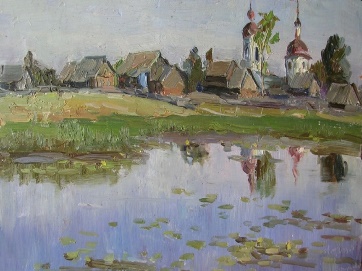 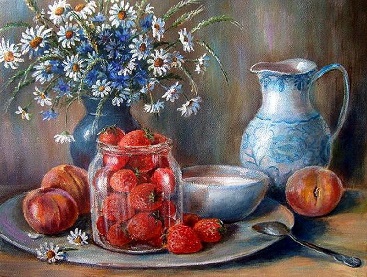 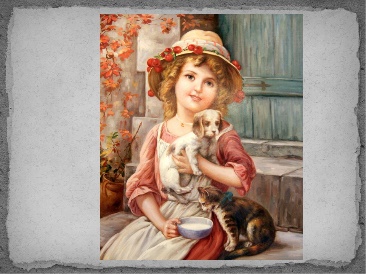           4. «Что изображено на пейзаже» - выбрать правильный ответ, который отражает то, что может быть изображено на картине в заданном жанре.а) деревья б) корзина с фруктами в) девушка сидит за столом.5. «Что изображено на натюрморте» - выбрать правильный ответ, который отражает то, что может быть изображено на картине в заданном жанре.а) море б) яблоко в) девочка6. «Что изображено на портрете» - выбрать правильный ответ, который отражает то, что может быть изображено на картине в заданном жанре.а) жонглер б) автомобиль г) ваза с цветами         7. Мягкие цветные карандаши без оправы, сформованные из красочного порошка, а также рисунок или живопись, выполненные ими – это …	а) гуашь	б) сангина	в) пастель        8. Что относится к изобразительным средствам?        а) металл, дерево, керамика, ткань, камень        б) точка, штрих, мазок, линия, тушевка, пятно, цвет и т.д.       9. Белая бумага, дощечка, на которой художник смешивает краски в процессе работы?  	а) паспарту	б) палитра	в) ватман	г) панно     10. Какое из перечисленных понятий не обозначает вид изобразительного искусства?а) графикаб) скульптурав) киног) живопись    11. Сколько цветов можно выделить в радуге?а) 5б) 7в) 9г) 13    12. Цвета, которые нельзя получить путём смешивания красок, называют…а) основнымиб) составнымив) тёплымиг) холодными    13. При смешении каких цветов можно получить зеленый цвет?а) красный и коричневыйб) красный и синийв) коричневый и желтыйг) синий и желтый   14. Какой цвет надо добавить к красному, чтобы получился оранжевый?а) синий
б) жёлтый
в) красный
г) зелёный   15. Рисунок, выполненный с помощью красок разных цветов, относится к…а) живописьб) орнаментв) рельефг) графика   16. Выберите холодный цвет:          а) синий 
          б) красный
          в) жёлтый
          г) белый   17. Выберите тёплый цвет:          а) белый
          б) жёлтый
          в) чёрный
          г) синий   18. В соответствии с законом о воздушной перспективе на живописном изображении       А) предметы на переднем плане прописывают более выразительно, дальний план менее ясный, четкий       Б) передний и дальний планы одинаковы по выразительности       В) закон воздушной перспективы не распространяется на живопись  19.  Назовите художника – иллюстратора сказок:       а) Иван Айвазовский       б) Юрий Васнецов       в) Иван Шишкин  20.  Может ли быть в произведениях изобразительного искусства сюжет? а) нет, сюжет характерен музыке и литературе; б) да, это событие, изображенное в произведении;       в) зависит от автора произведения изобразительного искусстваКарта оценки освоения образовательной программы  обучающимисяМАОУ ДО ДЮЦ им. Б.Г. Лесюка по итогам промежуточной аттестации ___________ учебного годаНазвание детского объединения _________________________________________________Название образовательной программы и год обучения_______________________________Фамилия, имя, отчество педагога ________________________________________________Фамилия, имя обучающегося ____________________________________________________Результаты промежуточной аттестацииПодпись педагога доп. образования          _____________   _________________По результатам промежуточной аттестации обучающийся (не)переведён на следующий период обучения.  Протокол результатов итоговой аттестации обучающихся МАОУ ДО ДЮЦ им. Б.Г. Лесюка____________ учебного годаНазвание детского объединения  ____________________________________Фамилия, имя, отчество педагога _______________________________Дата проведения аттестации ____________________Форма оценки результатов трёхуровневая системаЧлены аттестационной комиссии  __________________________________Результаты итоговой аттестации      По результатам итоговой аттестации все обучающиеся объединения Арт-класс «Юный художник» переведены на следующий год обучения.  Подпись педагога доп. образования                  _____________   ______Подписи членов аттестационной комиссии: председатель аттестационной комиссии              _____________   ______зам. председателя аттестационной комиссии       _____________   ______член аттестационной комиссии                           _____________   _______* Итоговая оценка выставляется педагогом по трёхуровневой системе: низкий уровень обученности, средний уровень и высокий уровень.--- низкий уровень обученности – до 50 %;	--- средний уровень обученности – 51-70 %;--- высокий уровень обученности –  71-100 %Культурно-массовая работа:	- участие в городских и областных выставках и конкурсах;	- организация экскурсий,  викторин и т.д.;	- просмотр фильмов об истории искусств, народных промыслах, традициях и обрядах.Методическая работаМетоды организации занятий:- объяснительно-иллюстративный – восприятие и усвоение готовой информации;- репродуктивный – воспроизведение полученных знаний и освоение способов деятельности;- частично-поисковый - участие в коллективном поиске, решение поставленной задачи совместно с педагогом;- проектно-исследовательский – творческая работа обучающихся.Формы работы:- беседы, оживляющие интерес и активизирующие внимание- демонстрация наглядных пособий, позволяющих конкретизировать учебный материал- демонстрация мастер-классов- работа с раздаточным материалом в виде готовых трафаретов- организация индивидуальных и коллективных форм художественного творчестваМетоды работы:- фронтальный – одновременная работа со всеми обучающимися;- коллективный – организация проблемно-поискового или творческого взаимодействия между всеми детьми;- индивидуально-фронтальный – чередование индивидуальной и фронтальных форм работы;- групповой – организация работы по группам (2-5 человек);- индивидуальный – индивидуальное выполнение заданий. Конкретные проявления определённого метода на практике – приём игры, упражнения, решение проблемных ситуаций, диалог, анализ, показ и просмотр иллюстраций, работа по образцу.Материально-техническое обеспечение.-  столы;-  стулья;-  интерактивная и школьная доска;-  компьютер и проектор;-  жалюзи;-  учебные пособия;-  объяснительно-иллюстративный материал.Художественные материалы: - гуашь- акварель- кисти- простые и цветные карандаши- фломастеры и маркеры- мел- воск- цветной картон- белый ватман- клей- ножницы- пластилин - солёное тесто- акриловые краски и контуры- природные и строительные материалы- губка- палитраСПИСОК ЛИТЕРАТУРЫАлексеев Н.А. Личностно-ориентированное обучение в школе. - Ростов н\Д.: Феникс, 2006 г.Бетти Эдвардс Откройте в себе художника. - М.: Попурри, 2009.Горяева Н.А. ИЗО. Декоративно-прикладное искусство. Методика преподавания в 5 классе. Под редакцией Неменского Б.М. - М.: Просвещение. 2007. Горяева Н.А. ИЗО. Декоративно-прикладное искусство. Учебник для 5 класса. Под редакцией Неменского Б.М. - М.: Просвещение. 2009. Горяева Н.А. ИЗО. Декоративно-прикладное искусство. Рабочая тетрадь для 5 класса. Под редакцией Неменского Б.М. -  М: Просвещение. 2008.Давыдов В.В., Дубровина И.В. Психолого-педагогические проблемы становления личности и индивидуальности в детском возрасте. - М.: 1980. Куревина О.А., Ковалевская Е.Д. Рабочая тетрадь к учебнику ИЗО «Разноцветный мир» 2 класс.- М.: БАЛАСС, 2012.Неменский Б.М. Программы Неменский «Изобразительное искусство и художественный труд» 1-9 класс. - М.: Просвещение, 2009.Некрасова М.А. Современное народное искусство. - Л.: 1980Нерсесов Я. Я познаю мир. Детская энциклопедия, М.: 1998. Основы рисования. Учебное пособие / пер. с англ. Степановой А. - М.: АСТ, 2017.Рондели Л.Д. Народное декоративно-прикладное искусство; книга для учителя. - М.: Просвещение, 1984.Шкидская И.О. Аппликации из пластилина. - Ростов н/Д : Феникс, 2008.Иные ресурсы 1 .Единая коллекция – http://collection.cross-edu.ru/catalog/rubr/f544b3b7-f1f4- 5b76-f453-552f31d9b164 2. Российский общеобразовательный портал – http://music.edu.ru/3. Детские электронные книги и презентации – http://viki.rdf.ru/ 4. On-line ресурсы Российский общеобразовательный портал - http:// www.school.edu.ruМуниципальное автономное образовательное учреждение дополнительного образования «Детско-юношеский центр им. Б.Г. Лесюка»Рабочая программак дополнительной (общеразвивающей) образовательной программе«Юный художник»Возрастная категория детей: 6-8 лет                                                        Год обучения: 1 Группа  №1                                                                     Педагог дополнительного образования:                                                                      Колесникова Т.Н.                                                           2022-2023  учебный годСодержание1. Пояснительная записка2.  Календарно - тематическое планированиеПОЯСНИТЕЛЬНАЯ ЗАПИСКАОбразовательная программа «Юный художник» является дополнительной общеразвивающей программой художественной направленности, предполагает начальный уровень освоения знаний и практических навыков по изобразительному искусству.Цель программы: создание условий для развития творческих способностей и личностных качеств посредством обучения изобразительному искусству. Данная программа разработана для детей, не имеющих начальной подготовки в области изобразительного и декоративно-прикладного искусства. Важным условием эффективности реализации программы является принцип разноуровневости, который заключается в предоставлении возможности заниматься всем детям от 6 до 8 лет, независимо от способностей и уровня общего развития.             Задачи программы:Образовательные:- знакомство с различными видами художественного творчества, изобразительной деятельности;- обучение приёмам работы с многообразными художественными материалами;- расширение кругозора обучающихся о художественной культуре;-  формирование умений и навыков применения полученных знаний на практике.Развивающие:- формирование творческого мышления, устойчивого интереса к художественной деятельности;- развитие художественного вкуса, фантазии, изобретательности, пространственного воображения;- формирование умений и навыков, необходимых для создания творческих работ.- развитие желания экспериментировать, выражать свои эмоции и настроение в художественных работах.Воспитательные:- воспитание трудолюбия и желания добиваться успеха собственным трудом.- воспитание внимания, аккуратности, целеустремлённости, творческой самореализации.- воспитание культуры восприятия произведений изобразительного и декоративно-прикладного искусства, скульптуры и архитектуры.Ожидаемые результаты.Личностные результаты: - становление гуманистических и демократических ценностных ориентаций; - формирование основ гражданственности, любви к семье, уважение к людям и своей стране; - развитие самостоятельности и личной ответственности за свои поступки, на основе представлений о нравственных нормах; - формирование эстетических потребностей, ценностей и чувств; - развитие воображения, образного мышления, пространственных представлений, сенсорных способностей; - развитие навыков сотрудничества со взрослыми и сверстниками; - формирование установки на безопасный, здоровый образ жизни, наличие мотивации к творческому труду, работе на результат, бережному отношению к материальным и духовным ценностям. Метапредметные результаты - овладение способностью принимать цели и задачи учебной деятельности; - освоение способов решения проблем творческого и поискового характера; - формирование умения планировать, контролировать и оценивать учебные действия в соответствии с поставленной задачей и условиями ее реализации; - определять наиболее эффективные способы достижения результата; - формирование умения понимать причины успеха/неуспеха учебной деятельности и способности конструктивно действовать даже в ситуациях неуспеха; - освоение начальных форм познавательной и личностной рефлексии; - использование средств информационных и коммуникационных технологий (далее ИКТ) для решения художественных и познавательных задач; - овладение логическими действиями сравнения, анализа, синтеза, обобщения, классификации по родовидовым признакам, установления аналогий и причинноследственных связей; - формирование умения слушать собеседника и вести диалог, осуществлять совместную деятельность.Предметные результаты:обучающиеся должны знать:- виды и жанры художественного творчества;- разновидности художественных материалов для творчества;- основы цветоведения.обучающиеся должны уметь:-  правильно сидеть за столом;-  правильно держать лист бумаги и карандаш;-  свободно работать карандашом, без напряжения проводить линии в нужных направлениях, не вращая при этом лист бумаги;-  передать в рисунке простейшие формы, общее пространственное положение, основной цвет предметов;-  правильно работать акварельными красками, гуашью, пастелью и т.д.;-  разводить и смешивать краски;-  сравнивать рисунок с изображаемым предметом (натурой);-  чувствовать красоту цвета, передавать свое отношение к изображаемым объектам цвета, тона и т.д.;- правильно работать с ножницами, клеем, линейкой и т.д.обучающие должны иметь навыки:          - живописи;          - рисунка;          - декоративно-прикладного искусства;          - композиции;          - лепки и аппликации.КАЛЕНДАРНО-ТЕМАТИЧЕСКОЕ ПЛАНИРОВАНИЕна 2022-2023 учебный год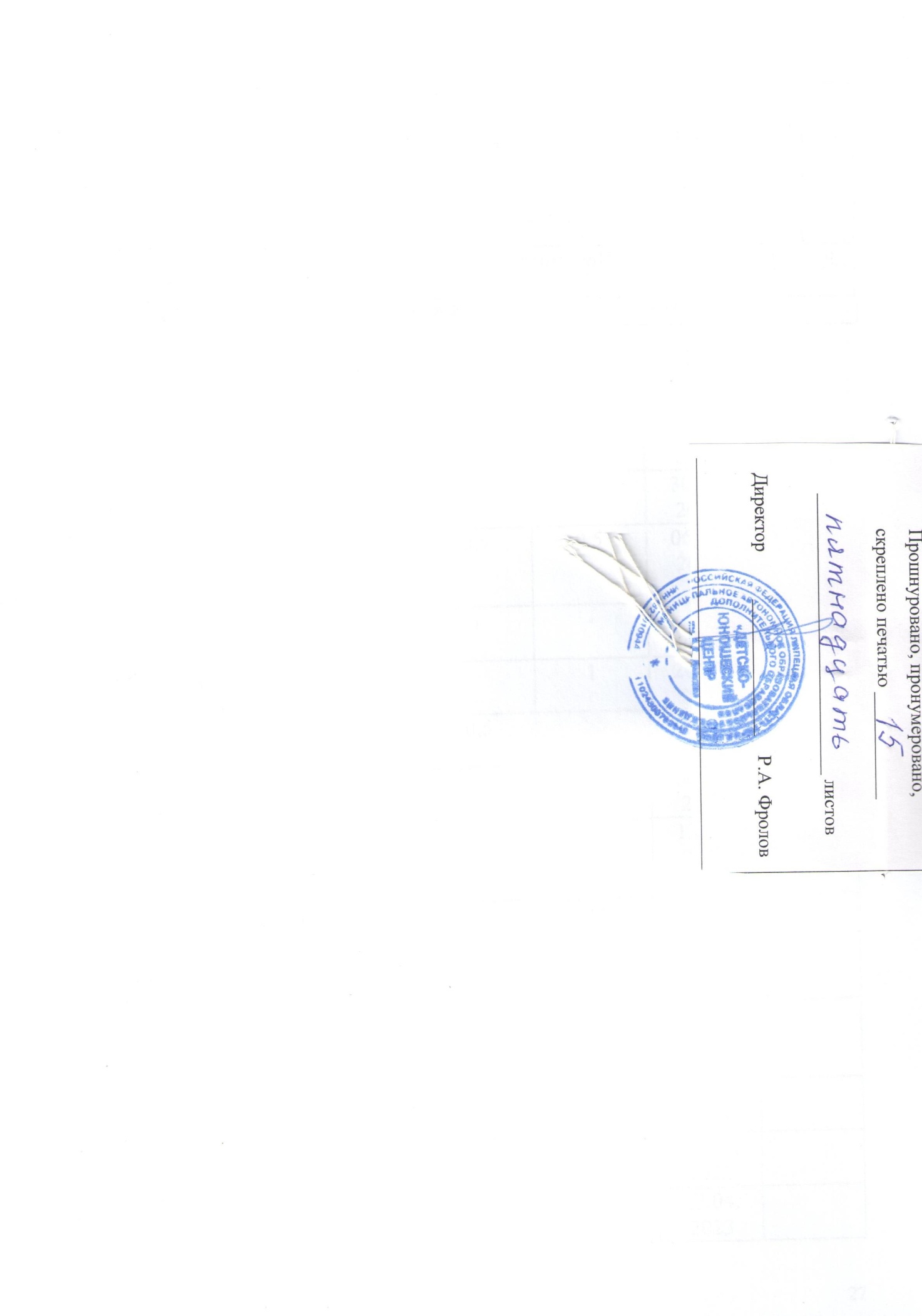 №п/пГод обученияВсего учебных недельКол-во учебных днейОбъем учебных часовРежим работы113636361 раза в неделю по 1 часу№п /п             Название раздела, темыКол-вочасовИз нихИз них№п /п             Название раздела, темыКол-вочасовтеорияпрактика1.Введение в программу11-2.Живопись 143,510,53.Рисунок  и графика30,52,54.Декоративно-прикладное творчество31,51,55.Лепка (пластилин, тесто)  3-37Иллюстрирование и оформительская деятельность (открытки, паспарту)50,54,58.Воспитательно-досуговые мероприятия. Подготовка к конкурсам и выставкам.41,52,59.Промежуточный и итоговый контроль.2-210. Итоговое занятие1-1                                    Итого:368,527,5 № п/пПоказатели  освоения обучающимся образовательной программыОценка уровня освоения образовательной программыОценка уровня освоения образовательной программыОценка уровня освоения образовательной программы № п/пПоказатели  освоения обучающимся образовательной программыНизкий уровень(до 50 %)Средний уровень(от 51 до 70%)Высокий уровень(от 71 до 100%)1Теоретическая подготовка (тестирование)2Практическая деятельность (участие в конкурсах, выставках творческих работ, итоговое занятие, викторины и т.п.)3Достижения за текущий учебный период (результативность) № п/пФамилия, имя обучающегосяГод обученияФорма проведения аттестацииИтоговая оценка1Тестирование, участие в городских и областных конкурсах, выставках2345678910№п/пНаименование темКоличествочасовКоличествочасовДата   проведенияДата   проведения№п/пНаименование темтеорияпрактикаПо плануПофакту1Вводное занятие. Ознакомление с курсом обучения.1-2«Образ дерева». Изучение художественных свойств гуаши0,50,53Знакомство с цветовым кругом. Понятие об основных, составных, теплых и холодных цветах.0,50,54Композиция «Бабочки» в технике монотипия-15 Натюрморт - монотипия «Осенние листья»-16«Осенний день». Техника «пуантилизм»0,50,57Знакомство со свойствами солёного теста. Лепка птицы-18Лепка любимого животного из соленого теста. -19Викторина, посвященная 4 ноября0,50,510Линия. Точка. Пятно. Декоративный натюрморт и его особенности.0,50,511Осенний пейзаж. Правополушарная техника живописи.-112Готовимся ко Дню матери. Портрет как жанр изобразительного искусства.0,50,513Открытка, посвященная Дню матери.-114Композиция «Елочка нарядная на праздник к нам пришла»-115Промежуточное тестирование.-116Новогодняя открытка.-117Новогодняя викторина.-118 «Весёлый ежик». Нетрадиционная техника рисования пластилином0,50,519Зарисовки предметов карандашом.-120Зимний пейзаж. Правополушарная техника.-121Композиция «Снеговик»-122Понятие «декоративно-прикладное искусство».  Народные промыслы0,50,523Роспись народной игрушки  матрёшки.1-24Композиция на тему «Защитники Отечества».-125Поздравительная открытка к 8 Марта.0,50,526Перспектива. Изображение парковой аллеи.-127«В гостях у сказки». Иллюстрирование любимой сказки0,50,528Витраж как вид декоративно-прикладного искусства. Стилизация под витраж «Птичка».0,50,529Викторина «Народные куклы весенних обрядов»0,50,530Композиция на тему «Любимый вид спорта»0,50,531Композиция, посвященная Дню космонавтики -132Цветочный натюрморт.-133Подготовка к городскому конкурсу «Дорогами войны»-134Итоговое тестирование.  -135Оформление работ-136Итоговое занятие. Просмотр-1ИТОГОИТОГОИТОГО8,527,53636